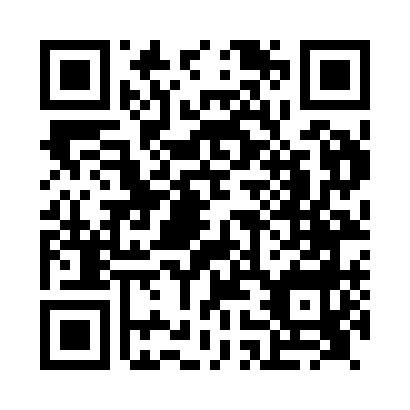 Prayer times for Swayfield, Lincolnshire, UKMon 1 Jul 2024 - Wed 31 Jul 2024High Latitude Method: Angle Based RulePrayer Calculation Method: Islamic Society of North AmericaAsar Calculation Method: HanafiPrayer times provided by https://www.salahtimes.comDateDayFajrSunriseDhuhrAsrMaghribIsha1Mon2:544:421:066:459:3011:182Tue2:554:431:066:459:2911:183Wed2:554:441:066:459:2911:174Thu2:564:451:076:459:2811:175Fri2:564:461:076:459:2811:176Sat2:574:471:076:449:2711:177Sun2:574:481:076:449:2611:178Mon2:584:491:076:449:2611:169Tue2:584:501:076:439:2511:1610Wed2:594:511:086:439:2411:1611Thu3:004:521:086:439:2311:1512Fri3:004:531:086:429:2211:1513Sat3:014:541:086:429:2111:1414Sun3:024:551:086:419:2011:1415Mon3:024:571:086:419:1911:1316Tue3:034:581:086:409:1811:1317Wed3:044:591:086:409:1711:1218Thu3:045:011:086:399:1611:1219Fri3:055:021:086:389:1411:1120Sat3:065:031:086:389:1311:1121Sun3:065:051:096:379:1211:1022Mon3:075:061:096:369:1011:0923Tue3:085:081:096:359:0911:0924Wed3:095:091:096:349:0711:0825Thu3:095:111:096:349:0611:0726Fri3:105:121:096:339:0411:0627Sat3:115:141:096:329:0311:0628Sun3:125:151:096:319:0111:0529Mon3:125:171:096:309:0011:0430Tue3:135:181:096:298:5811:0331Wed3:145:201:086:288:5611:02